Publicado en Barcelona el 25/05/2017 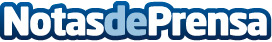 Lumion es finalista de los premios BBConstrumat 2017El software de visualización arquitectónica presenta en el salón de la construcción sus últimas novedades, que pasan por incorporar la realidad virtual en los proyectos y un mayor realismo. La facilidad de manejo y la rapidez en renderizar imágenes, vídeos y panorámicas 360º son los principales atractivos de esta herramienta clave para los profesionales relacionados con el sector AECDatos de contacto:Lumion S.L.www.lumion.es960013218Nota de prensa publicada en: https://www.notasdeprensa.es/lumion-es-finalista-de-los-premios Categorias: Software Recursos humanos Premios http://www.notasdeprensa.es